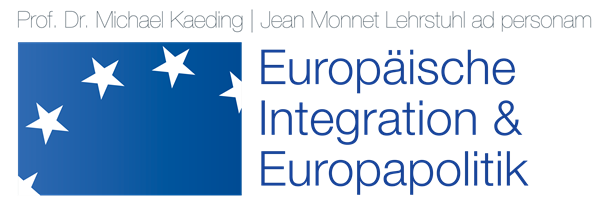 SCHRIFTENVERZEICHNIS(Februar 2019)***SORTIERT NACH FORSCHUNGSFELDERN 1. ZUKUNFT EUROPAS – EUROPÄISCHE INTEGRATION 2. EUROPÄISCHE INSTITUTIONEN3. NICHTWÄHLER IN EUROPA4. FORMEN DER KLASSISCHEN UND ALTERNATIVEN EU-ENTSCHEIDUNGSFINDUNG 5. EUROPÄISIERUNG POLITISCHER SYSTEME UND NATIONALER VERWALTUNGEN 6. UMSETZUNG VON EU-RECHT, NORMEN UND WERTE IN EUROPA7. DIE EU AUF INTERNATIONALEM PARKETT  1. ZUKUNFT EUROPAS – EUROPÄISCHE INTEGRATIONKaeding, M., J. Pollack and P. Schmidt (2019) The Future of Europe. Views from the Capitals, London: Palgrave Macmillan.    	https://www.palgrave.com/us/book/9783319930459 2. EUROPÄISCHE INSTITUTIONEN ***EUROPÄISCHES PARLAMENT Kaeding M. and S. Haußner (2020) “Same same but different: The European Elections 2019“, Special issue of Research&Politics (forthcoming).Kaeding, M., M.Müller and J.Schmälter (Hrsg.) (2020) „Die Europawahl 2019“, Wiesbaden: Springer VS. (forthcoming)Obhozler, L., S. Hurka and M. Kaeding (2019) “Party group coordinators and rapporteurs:Discretion and agency loss along the European Parliament’s chains of delegation”, European Union Politics, DOI: 10.1177/1465116519827383. (forthcoming)Hurka, S., M. Kaeding and L. Obholzer (2015) „Learning on the Job? EU Enlargement and the Assignment of (Shadow) Rapporteurships in the European Parliament“, Journal of Common Market Studies, 53 (6), 1230-1247. http://onlinelibrary.wiley.com/doi/10.1111/jcms.12270/abstractKaeding, Michael and Niko Switek (Hrsg.) (2015) „Die Europawahl 2014“, Wiesbaden: Springer VS. (415 pages)http://www.springer.com/de/book/9783658057374Kaeding, M. and A. Hardacre (2013) “The European Parliament and the Future of Comitology after Lisbon”, European Law Journal 19 (3): 382-403. http://onlinelibrary.wiley.com/doi/10.1111/eulj.12029/abstractDelgado-Márquez, B., M. Kaeding and A. Palomares (2013) “A more balanced composition of the European Parliament with degressive proportionality”, European Union Politics, doi: 10.1177/1465116513485470http://journals.sagepub.com/doi/abs/10.1177/1465116513485470Hurka, S. and M. Kaeding (2012) “Report allocation in the European Parliament after eastern enlargement”, Journal of European Public Policy 19(4): 512-529. http://www.tandfonline.com/doi/abs/10.1080/13501763.2011.609720Kaeding, M. (2008) „Die Auswahl der Berichterstatter im Europäischen Parlament: Informationsbeschaffer oder Verteilungskämpfer?“, in T. J. Selck and T. Veen (eds.) Die politische Ökonomie des EU Entscheidungsprozesses. Modelle und Anwendungen, Wiesbaden: VSVerlag für Sozialwissenschaften, pp.163-183. http://www.springer.com/de/book/9783531154060Häge, F. and M. Kaeding (2007) “Reconsidering the European Parliament’s Legislative Influence under Codecision: Formal Procedure vs. Informal Negotiations”, Journal of European Integration 29 (3): 341-362. http://aei.pitt.edu/7929/Kaeding, M. (2005) “The world of committee reports: Rapporteurship assignment in the European Parliament”, Journal of Legislative Studies 11 (1): 82-104. http://www.tandfonline.com/doi/abs/10.1080/13572330500158243?journalCode=fjls20Kaeding, M. (2004) “What drives rapporteurship allocation in the European Parliament?”, European Union Politics, 5 (3): 353-371. 3 http://journals.sagepub.com/doi/abs/10.1177/1465116504045157***EUROPÄISCHE KOMMISSION Kaeding, M. (2017) Overriding the European Commission’s rulemaking? Practical experience in the European Union with post-Lisbon legislative vetoes with quasi-legislative acts, in: Bruges Political Research Papers No 64.https://www.coleurope.eu/study/european-political-and-administrative-studies/research-publications/bruges-political-research Szapiro, M. with M. Kaeding (2013) The European Commission: A Practical Guide. What is it, what it does, and how it does it, London: John Harper. (400 pages) https://www.researchgate.net/publication/236121920_The_European_Commission_A_Practical_Guide_What_is_it_what_it_does_and_how_it_does_it***EU AGENTUREN Kaeding, M. (2018) „EU-Agenturen, in: W. Weidenfeller und W. Wessels (Hrsg.) Jahrbuch der Europäischen Integration. Baden-Baden: Nomos, S. 153-158.Kaeding, M. (2017) „EU-Agenturen, in: W. Weidenfeller und W. Wessels (Hrsg.) Jahrbuch der Europäischen Integration. Baden-Baden: Nomos, S. 153-158.Kaeding, M. (2016) “Europäische Agenturen” in W. Weidenfeld und W. Wessels (eds), Jahrbuch der Europäischen Integration 2016, Baden-Baden: Nomos, pp. 153-158.Kaeding, M. and E.Versluis (2014) “EU Agencies as a Solution to Pan-European Implementation Problems”, in M. Everson, C. Monda & E. Vos (eds), European Agencies in Between Institutions and Member States, Amsterdam: Wolters Kluwer, pp. 73-86. https://lrus.wolterskluwer.com/store/products/eu-agencies-institutions-member-states-prod-9041128433/hardcover-item-1-9041128433Groenleer, M., M. Kaeding and E. Versluis (2010) “Regulatory governance through EU Agencies? The role of the European Agencies for Maritime and Aviation Safety in the Implementation of European Transport Legislation”, Journal of European Public Policy 17(8): 1212- 1230. http://www.tandfonline.com/doi/abs/10.1080/13501763.2010.513577***RAT DER EUROPÄISCHEN UNION Kaeding, M. (2017) “Europäisches Regieren in der Einwanderungsgesellschaft”, in C. Bieber, A. Blätte, K.R. Korte, N. Switek (eds), Regieren in der Einwanderungsgesellschaft. Impulse zur Integrationsdebatte aus Sicher der Regierungsforsschung, Wiesbaden: Springer VS, pp. 37-40.	http://www.springer.com/la/book/9783658157135Kaeding, M. and T. Selck (2005) “Mapping out the Political Europe: Coalition Patterns in EU decision-making”, International Political Science Review 26 (3): 271-290. 	https://www.jstor.org/stable/30039033?seq=1#page_scan_tab_contentsSelck, T. and M. Kaeding (2004) “Divergent Interests, Different Success Rates: France, Germany, Italy, and the United Kingdom in EU Legislative Negotiations”, French Politics, 2 (1): 81-95. https://www.researchgate.net/publication/233587710_Divergent_Interests_and_Different_Success_Rates_France_Germany_Italy_and_the_United_Kingdom_in_EU_Legislative_Negotiations***EUROPÄISCHE ZENTRALBANKHeidebrecht, S. and M. Kaeding (2018) “Sitting between European Politics and National Constraints: The Political Economy of the European Central Bank“, Special issue of Capital and Credit Markets 51 (1):1-151.
https://www.uni-due.de/imperia/md/content/politik/kaeding/ecb_special_issue_heidebrecht_kaeding_2018.pdf 3. NICHTWÄHLER IN EUROPAHaußner, S., Kaeding, M., Wächter, J. (2017) „Politische Gleichheit nicht ohne soziale Gleichheit - Die soziale Schieflage niedriger Wahlbeteiligung in Großstädten Nordrhein-Westfalens“, Journal für Politische Bildung (1/1): 24-30.	http://www.wochenschau-verlag.de/wahlen-entscheiden-1964.htmlKaeding, M., S. Haußner und M. Pieper (2016) „Nichtwähler in Europa, Deutschland und Nordrhein-Westfalen“, Wiesbaden: Springer VS. (136 pages)	http://www.springer.com/de/book/97836581185634. FORMEN DER KLASSISCHEN UND ALTERNATIVEN EU-ENTSCHEIDUNGSFINDUNG ***KLASSISCH (Mitentscheidung, Komitologie, delegierte Rechtsakte) Kaeding M. and K. Stack (2015) “Legislative Scrutiny? The Political Economy and Practice of Legislative Vetoes in the European Union”, Journal of Common Market Studies, 53 (6), 1268–1284. http://onlinelibrary.wiley.com/doi/10.1111/jcms.12252/abstractVoermans W., Hartmann J., Kaeding M. (2014) “The Quest for Legitimacy in EU Secondary Legislation”, The Theory and Practice of Legislation, 2(1): 5-32. 	https://papers.ssrn.com/sol3/papers2.cfm?abstract_id=2394073Kaeding, M. and A. Hardacre (2013) “The European Parliament and the Future of Comitology after Lisbon”, European Law Journal 19 (3): 382-403. http://onlinelibrary.wiley.com/doi/10.1111/eulj.12029/abstractKaeding, M. and E. Versluis (2012) “De nieuwe wereld van de Brusselse comitologie: grote veranderingen op papier, weinig gevolgen in de praktijk?”, Bestuurskunde 21(3): 7-19. https://www.researchgate.net/publication/236122095_De_nieuwe_wereld_van_de_Brusselse_comitologie_grote_veranderingen_op_papier_weinig_gevolgen_in_de_praktijkHardacre, A. and M. Kaeding (2011) “Delegated and Implementing Acts: New Comitology”, in A. Hardacre (ed.) How the EU institutions work & How to work with the EU institutions, London: John Harper, pp. 185- 215. https://www.johnharperpublishing.co.uk/how-the-eu-institutions-work/Häge, F. and M. Kaeding (2007) “Reconsidering the European Parliament’s Legislative Influence under Codecision: Formal Procedure vs. Informal Negotiations”, Journal of European Integration 29 (3): 341-362. http://aei.pitt.edu/7929/***ALTERNATIV (Europäischer sozialer Dialog, OMK) Kaeding, M. and L. Obholzer (2012) “The new kid on the block. European Social Dialogue for Central Public Administrations – an inter- play of formality and informality in EU decision-making”, in S. Smismans (ed.) The European Union and Industrial Relations – New Procedures, New Context, Manchester: Manchester University Press, pp. 40-55. http://www.manchesteruniversitypress.co.uk/9780719086724/Kaeding, M. (2012) Towards An Effective European Single Market. Implementing the Various Forms of European Policy Instruments across Member States, Wiesbaden: VS Verlag. (173 pages) http://www.springer.com/de/book/97835311968315. EUROPÄISIERUNG POLITISCHER SYSTEME UND NATIONALER VERWALTUNGEN Kaeding M. (2013) „Krise und Alternativen im europäischen Integrationsprozess“, Zeitschrift für Politikwissenschaft (ZPol), 4(3): 427-436. http://sowiport.gesis.org/search/id/gesis-solis-00611725Mastenbroek, Ellen and Michael Kaeding (2007) “Transcending the Goodness of Fit”, Comparative European Politics 5(3): 342-343. https://www.researchgate.net/publication/248875836_Transcending_the_Goodness_of_FitKaeding, M. (2007) “Administrative Convergence Actually – An assessment of European Commission’s best practices for transposition of EU legislation in France, Germany, Italy, Sweden and Greece”, Journal of European Integration 29(4): 425-446. http://www.tandfonline.com/doi/abs/10.1080/07036330701502456Mastenbroek, E. and M. Kaeding (2006) “Europeanization beyond the goodness-of-it”, Comparative European Politics 4: 331-354. https://www.researchgate.net/publication/233645218_Europeanization_Beyond_the_Goodness_of_Fit_Domestic_Politics_in_the_Forefront6. UMSETZUNG VON EU-RECHT, WERTE UND NORMEN IN DEN MITGLIEDSSTAATEN *** PRAKTISCHE UMSETZUNGKaeding, M., J. Schmälter and C. Klika (2017) „The EU Pharmacovigilance System and Adverse Drug Reaction Reporting in Practice: A Critical Assessment, in: European Journal of Risk Regulation 8 (4), pp. 772-778. 
https://www.cambridge.org/core/journals/european-journal-of-risk-regulation/article/eu-pharmacovigilance-system-and-adverse-drug-reaction-reporting-in-practice-a-critical-assessment/52E1D9E5716EBA69FC0AEDEA9A21926E Kaeding, M., J. Schmälter and C. Klika (2017) „Pharmacovigilance in Europe: Practical implementation across member states”, Wiesbaden: Springer VS. (117 pages)http://www.springer.com/de/book/9783658172756Anderson, K. und M. Kaeding (2013) “European Integration and Pension Policy change: Variable Patterns of Europeanization in Italy, the Netherlands and Belgium”, British Journal of Industrial Relations DOI: 10.1111/bjir.12030http://onlinelibrary.wiley.com/doi/10.1111/bjir.12030/fullKaeding, M. (2012) Towards An EU Regulatory Framework For An Effective Single Market. Implementing the Many Forms of European Policy Instruments across Member States, Wiesbaden: VS Verlag. (173 pages) 	http://www.springer.com/de/book/9783531196831*** TRANSPOSITIONSteunenberg, B. and M. Kaeding (2009) “When time goes bye... The transposition of maritime directives across EU member states”, European Journal of Political Research 48: 432-454. http://onlinelibrary.wiley.com/doi/10.1111/j.1475-6765.2009.01832.x/abstractKaeding, M. (2008) "In Search of Better Quality of EU Regulations for Prompt Transposition: The Brussels perspective", European Law Journal 14(5): 583-603. http://onlinelibrary.wiley.com/doi/10.1111/j.1468-0386.2008.00431.x/abstractKaeding, M. (2008) “Lost in translation or full steam ahead? The transposition of EU transport directives across EU member states”, European Union Politics 9(1): 115-144. http://journals.sagepub.com/doi/abs/10.1177/1465116507085959Kaeding, M. (2008) “In good times and bad: Legal transposition in the European Union. Necessary conditions for timely transposition”, Policy and Politics 36(2): 261-282. https://www.researchgate.net/publication/4985546_IN_GOOD_TIMES_AND_BAD_LEGAL_TRANSPOSITION_IN_THE_EUROPEAN_UNION_Assessing_correlational_and_necessarysufficient_causationKaeding, M. (2007) Better Regulation in the European Union – Lost in Translation or Full Steam Ahead? The Transposition of EU Transport Directives across Member States, Leiden: Leiden University Press. (224 pages) https://openaccess.leidenuniv.nl/handle/1887/21128Steunenberg, B., W. Voermans, S. Berglund, A. Dimitrova, M. Kaeding, E. Mastenbroek, A. Meeuwse, M. Romeijn (2006) The transposition of EC directives. A Comparative Study of Instruments, Techniques and Processes in Six Member States, Nijmegen: Wolf Legal Publishers. (205 pages) https://papers.ssrn.com/sol3/papers2.cfm?abstract_id=1215542Kaeding, M. (2006) “Determinants of Transposition Delay in the European Union”, Journal of Public Policy 26(3): 229-253. http://www.jstor.org/stable/4007851?seq=1#page_scan_tab_contents7. DIE EU AUF INTERNATIONALEM PARKETT Rhinard, M. and M. Kaeding (2006) “The International Bargaining Power of the European Union in ‘Mixed’ Competence Negotiations. The Case of the 2000 Cartagena Protocol on Biosafety”, Journal of Common Market Studies 44(5): 1023-1050.http://onlinelibrary.wiley.com/doi/10.1111/j.1468-5965.2006.00672.x/abstract